PREFEITURA DO MUNICÍPIO DE SÃO PAULO SECRETARIA MUNICIPAL DE CULTURACONPRESP - Conselho Municipal de Preservação do Patrimônio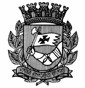 Histórico, Cultural e Ambiental da Cidade de São Paulo.RESOLUÇÃO Nº 03/CONPRESP/2010O Conselho Municipal de Preservação do Patrimônio Histórico, Cultural e Ambiental da Cidade de São Paulo – CONPRESP, no uso de suas atribuições legais e nos termos da Lei n° 10.032, de 27 de dezembro  de 1985,  e alterações posteriores, conforme  decisão  dos Conselheiros presentes à 490ª Reunião Ordinária, realizada em 29 de junho de 2010, eConsiderando o valor arquitetônico da edificação conhecida como Creche Marina Crespi, localizada no bairro da Mooca, projetada pelo arquiteto italiano Giovanni  Battista Bianchi  e construída em 1933, para a fábrica de tecidos Cotonifício Crespi, que se constitui em significativo exemplar  da arquitetura  art-deco  e moderna em São Paulo,  em especial  da influência dos arquitetos de origem italiana, conforme documentado em pesquisas especializadas;Considerando o valor histórico desse imóvel que, por mais de 70 anos, abrigou funções sociais e educacionais, inicialmente vinculadas aos trabalhadores das indústrias Crespi, e posteriormente atendendo à população em geral dessa região;Considerando   o  perceptível   estado  de  abandono  a  que  está  relegada  por  seus proprietários, com sinais de vandalismo e deterioração, que podem levar à perda desse bem arquitetônico; eConsiderando o contido no processo nº 2010-0.178.397-9,RESOLVE:Artigo 1º - ABRIR PROCESSO DE TOMBAMENTO do edifício da ANTIGA CRECHE MARINA CRESPI, localizado à Rua João Antonio de Oliveira nº 59, esquina com Rua dos Trilhos, (Setor 028, Quadra 022, Lote 0101-8), bairro e Subprefeitura da Mooca.Artigo 2°- Toda solicitação de intervenções nesse edifício, incluindo manutenção, serviços emergenciais,  e pequenos reparos, deverá ser previamente analisada pelo Departamento  do Patrimônio Histórico - DPH e aprovada pelo CONPRESP.Artigo 3º - Esta Resolução entrará em vigor na data de sua publicação no Diário Oficial daCidade, revogadas as disposições em contrário.José Eduardo de Assis LefèvrePresidente – CONPRESPDOC 01/07/10 - p. 561This document was created with Win2PDF available at http://www.win2pdf.com.The unregistered version of Win2PDF is for evaluation or non-commercial use only. This page will not be added after purchasing Win2PDF.